APPLICATION FOR THE RENEWAL OF REGISTRATION AS AN  UNDERWRITERTO:    CHAIRMANSECURITIES AND EXCHANGE COMMISSION OF SRI LANKA......................... (name of Applicant) of	applies for renewal of registration as a Market Intermediary under the category of Underwriter under the provisions of the Securities and Exchange Commission of Sri Lanka Act, No. 36 of 1987 (as amended) and hereby undertakes, that in the event renewal of registration is granted, to comply with the provisions of the Act, Rules, Regulations and Determinations made thereunder from time to time.Registered name and address of the Applicant (please include mailing address if different):......................................................................................................................…………….Telephone/Fax Nos.: ...................................................................................................….E-mail address: ..................................................................................................…………..Web-site of the Applicant: ………………………………………………………………………………………….State whether the Applicant is formed and registered under the Companies Act, No. 17 of 1982 or the Companies Act No. 07 of 2007 of Sri Lanka or is a Company incorporated outside Sri Lanka or formed in pursuance of any statute of any foreign country, Royal Charter or Letters Patent or a body corporate established by or under any written law with details relating thereto including the statute under which it is formed and/or registered and the date of such formation and/or registration:....................................................................................................................………………..The Capital Structure of the Applicant Company:....................................................................................................................………………..List of names of the Holding Companies, Subsidiary Companies, Associate Companies and Partnerships in which the Applicant has an interest (Annexure 1); anda tree diagram depicting the following (Annexure 2):group structure,percentage of shareholding of each group member,principal business activities of each group member, andan organisational chart of the Company (Annexure 3).Shareholding CompositionInformation Relating to Directors (Annexure 4)Please provide details pertaining to the directors in the format given in annexure 4.Whether the Directors of the Applicant -have been declared bankrupt;have proceedings now pending in a Court of Law for any offence involving fraud or dishonesty; andhave been persons, or Directors of a Company, whose registration as a Market Intermediary or  whose licence as a Stock Broker, Stock Dealer, or Managing Company of a Unit Trust has been cancelled or suspended by the Securities and Exchange Commission of Sri Lanka.Are the Directors of the Applicant Company functioning in the capacity of Directors of any Listed                     Companies?If so, please provide the names of the Listed Companies against the names of the particular Director (Annexure 4)Are the Directors of the Applicant Company also Directors of the Holding Company/Subsidiary/ Associates? If so please provide the names of the Companies against the name of the director (Annexure 4)Are the Directors of the Applicant Company shareholders of Listed Companies?If so, please provide the names of the Listed Companies against the name of the particular Director (Annexure 4)Do the Directors of the Applicant Company represent another company which has also made a similar application to the Securities and Exchange Commission of Sri Lanka to carry on the identical business as in the present application?If so, please provide the name of the company against the name of the particular Director (Annexure 4).Are the Directors of the Applicant Company involved in any manner in another company which carries on any business which has been licensed by or has been registered with the Securities and Exchange Commission of Sri Lanka?If so please provide the name of the company and the nature of business against the name of the particular Director (Annexure 4).General InformationThe Applicant:Has there been any judgment by a court of law in respect of any findings of fraud or other dishonest act, misrepresentation, breach of contract, breach of fiduciary duty or professional negligence      against it, in any criminal/civil proceedings, or are there any proceedings now pending in a court of law?………………………………………………………………………………………………………………………………. (if so, please provide details)Has there been/is there a receiver and/or manager appointed in respect of any of the assets of the Applicant?……………………………………………………………………………………………………………………………… (if so, please provide details)Has there been/is there a Petition presented in a Court for its winding up?…………………………………………………………………………………………………………………………….. (if so, please provide details)been subjected to any form of disciplinary proceedings or action by any professional or regulatory body?…………………………………………………………………………………………………………………………….. (if so, please provide details)Documents Relating to IncorporationThe application comprises of the following documents which are duly authenticated as true   copies of the original:copy of the Memorandum/Articles of Association or corresponding documents;(re-submission of documentation is not required in the case of a Renewal Application unless the Memorandum and Articles have been amended by Resolution) (Annexure 5)Documents Relating to Financial and Operational RequirementsAudited Financial Statements of the preceding financial year (Annexure 6) :Interim un-audited financial statements (Annexure 7);Fee Structure of fees payable by the clients including the level of all charges payable by clients and the basis of calculation of all charges (Annexure 8).Names of Directors and employees who will be dealing with clients of the Applicant (Annexure 9)(Please attach copies of certificates/documents to support professional and/or academic qualifications and/or experience of directors and employees who will be, dealing with clients of the applicant/ involved in management of client funds/ dealing with clients on behalf of the Applicant)Business relationships, ownership interests or any other financial interest between the Applicant or any other company/individual associated with the Applicant (Annexure 10).Please describe the Applicants proposed business model and its value proposition for the overall development of the capital market (Annexure 11).Licence/Registration status of any other regulated activities of the Applicant and the respective regulatory authority (Annexure 12).Declaration by way of an affidavit by directors, key management personnel and persons dealing with clients (Annexure 13)Declarations Required From the Applicant (Annexure 14)Declaration by two Directors of the Applicant that to the best of their knowledge no Director, Officer or Employee of the Applicant has been convicted of fraud or criminal breach of trust or cheating or criminal misappropriation or has been declared bankrupt or found guilty of contravening any provisions of the Act or any Rules or Regulations made under the Act.Bank Receipt/Cheque No. ...........dated.......................for Rs................is attached, being registration fees for the year ..............We declare that all information provided herein is true and correct and that all attachments are individually certified as being true copies and correct.NAME & SIGNATURE OF DIRECTOR	NAME & SIGNATURE OF DIRECTOR/COMPANY SECRETARYDATEN. B.Section 25 (1)A of the SEC Act requires a Market Intermediary that proposes to alter any particulars already furnished or undergoes or intends to undergo a change from the state specified in the application for registration or renewal of registration as a Market Intermediary to inform the Commission forthwith of such alteration or change.RENEWAL OF REGISTRATION AS AN UNDERWRITERANNEXURE 1RELATED COMPANIESANNEXURE 2GROUP STRUCTURE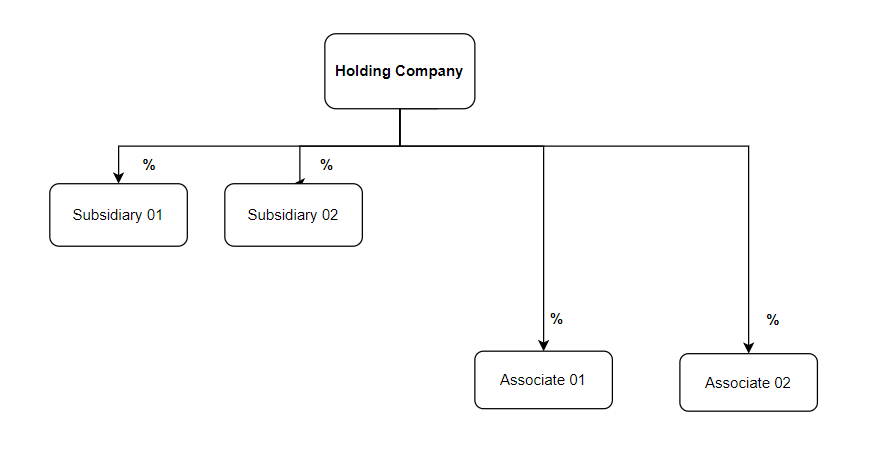 ANNEXURE 3ORGANIZATIONAL CHART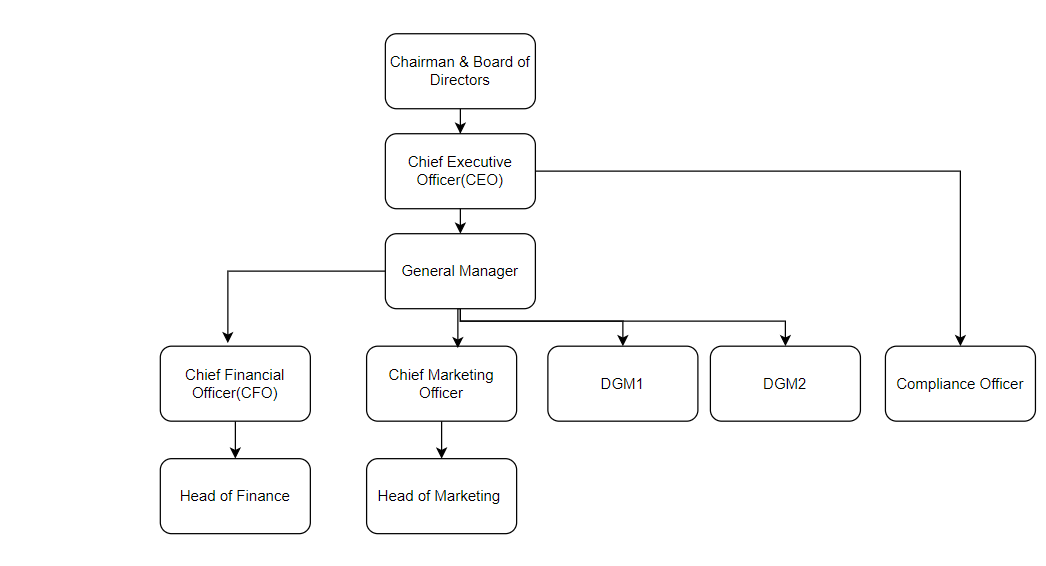 	ANNEXURE 4INFORMATION RELATING TO DIRECTORSANNEXURE 10PERSONNEL DEALING WITH CLIENTSSPECIMEN OF AN AFFIDAVITAffidavit I, ___________________________________________________ [Full name] holder of NIC No. / Passport No. (In the case of a foreign national) ___________of __________________________ [Address], being a [Buddhist /Hindu do hereby solemnly, sincerely and truly declare and affirm] / [Christian/ Catholic/ Muslim make oath and swear as follows]:I am the [affirmant / deponent] above named.I affirm / state that I am a ____________ [Designation] of _________________________________ [Name of the applicant entity].I affirm / state that I possess the following academic and/ or professional qualification/s:[State here the academic and/ or professional qualification/s]I affirm / state that there are no criminal / capital market cases pending against me in any court in Sri Lanka or abroad and that I have not been convicted of any criminal / capital market offence in Sri Lanka or abroad.I affirm / state that I have not been part of a body corporate which has been found guilty / held responsible by a court of law in Sri Lanka or abroad for the commission of any criminal offence/ capital market offence, proved to have been committed with the knowledge or involvement or negligence attributable to me.I affirm / state that I am not a person against whom an offence has been compounded or a fine has been imposed in terms of the Securities and Exchange Commission of Sri Lanka Act No. 36 of 1987 (as amended) during a period of three (3) years immediately preceding the date of this affidavit. I affirm / state that I am not a person/ director of a company or a shareholder in a position that  exercises significant influence in a company that:has been subject to any judgment debt or award in Sri Lanka or abroad, that remains unpaid in whole or in part; or has in Sri Lanka or abroad filed for bankruptcy, winding-up, been declared bankrupt, had assets sequestered or been subjected to proceedings relating to any of the foregoing. I affirm / state that I am not an individual against whom an inquiry and/or investigation by the Securities and Exchange Commission of Sri Lanka/ the Colombo Stock Exchange/ any other regulatory/ supervisory authority/ professional body in Sri Lanka or abroad is presently pending, for the commission of any act which involves fraud, deceit or dishonesty or that a finding has been made by the Securities and Exchange Commission of Sri Lanka/ the Colombo Stock Exchange/ any other regulatory/ supervisory authority/ professional body in Sri Lanka or abroad that I have committed any act which involves fraud, deceit or dishonesty.I affirm / state that I have not been a director/ chief executive officer or chief financial officer of a company, partnership or other organization whose license or registration has been refused, suspended or cancelled by the Securities and Exchange Commission of Sri Lanka for violating any provision of the Securities and Exchange Commission of Sri Lanka Act No. 36 of 1987 (as amended), any Rules or Regulations made thereunder.I affirm / state that I have not been an individual who has been censured, disciplined, suspended or refused membership or registration by the Securities and Exchange Commission of Sri Lanka, the Colombo Stock Exchange or any other regulatory authority in Sri Lanka or abroad.I affirm / state that I have not been an individual who has been disqualified by the Securities and Exchange Commission of Sri Lanka, the Colombo Stock Exchange or any other regulatory body or professional body from serving as a director of a company, or has been dismissed or requested to resign from any position or office due to mismanagement of funds or the commission of a financial fraud. I affirm / state that no proceedings have been instituted in a Court of Law in Sri Lanka or abroad requesting that I be declared a bankrupt or that I have not been declared a bankrupt and that my assets have not been sequestered. I affirm / state that I have not contravened any written law enacted for the protection of the members of the public against financial loss by dishonesty, incompetence or malpractice.I affirm / state that I have not been declared as a person of unsound mind by a court of competent jurisdiction in Sri Lanka or abroad. I affirm / state that I have the competence/ expertise and experience in the nature of the business being conducted by the applicant. I affirm / state that I have not been engaged in or associated with any business practices in such manner as to cast doubt on my competence and/or soundness of judgment. I affirm / state that I have the appropriate range of skills and experience to understand, operate and manage the regulated activities/financial affairs of the applicant.I affirm / state that I have the technical knowledge and ability to perform the prescribed duties which I am engaged in, especially recognised professional qualifications and membership of relevant professional institutions.I affirm / state that all of the above are true and accurate to the best of my knowledge.				              Before me									     JUSTICE OF THE PEACE/           COMMISSIONER FOR OATHSShareholdersIndividualOrdinaryOrdinaryPreferencePreferenceOthersOthersIndividualNo%No%No%IndividualNameCorporationOrdinaryOrdinaryPreferencePreferenceOthersOthersCorporationNo%No%No%CorporationNameANNEXUREDOCUMENT TITLEDOCUMENTS RELATED TO THE TITLE DOCUMENTAnnexure 1RELATED COMPANIES Details of;Holding CompanySubsidiary companiesAssociate companiesPartnerships Annexure 2GROUP STRUCTURETree diagram of:group structure, percentage of shareholding of each group member principal business activities of each group member Annexure 3ORGANIZATIONAL CHARTOrganizational chart of the Applicant CompanyAnnexure 4INFORMATION RELATING TO DIRECTORSName and addressStatus-chairman/executive/non-executiveDirectorships in listed companiesDirectorships in Holding company, subsidiary company/ies, associate company/iesDirectorships in any other company which has made a similar application to the SECDirectorships in any other company which has been licensed/registered by the SECShareholding in listed companiesAnnexure 5MEMORANDUM/ARTICLES OF ASSOCIATIONResubmission is not required unless the previously submitted documents have been amendedAnnexure 6AUDITED FINANCIAL STATEMENTSAudited financials of immediate preceding financial year including;Statement of Profit or Loss and other comprehensive income Statement of financial positionStatement of changes in equityCash flow statementNotes to the financial statementsIndependent Auditor’s report Annexure 7INTERIM UNAUDITED FINANCIAL STATEMENTSFor the current financial year Annexure 8FEE STRUCTURE Levels of charges payable by the investor and the basis of calculation Annexure 9LIST OF PERSONNEL DEALING WITH CLIENTSNameProfessional/academic qualification/sExperience(Please attach copies of certificates/documents in proof)Annexure 10BUSINESS RELATIONSHIPSBusiness relationshipsOwnership interestsAny other financial interest between the applicant and any other company/individual Annexure 11BUSINESS MODEL Proposed business modelValue proposition for the overall development of the capital market.Annexure 12LICENSE/REGISTRATION STATUS OF ANY OTHER REGULATED ACTIVITIESLicense/Registration status of any other regulated activities and the respective regulatory authority.Annexure 13FITNESS AND PROPRIETY AFFIDAVITDeclaration in the form of an affidavit with regard to Fitness and Propriety of Directors and Key Management Personnel (CEO, Compliance Officer) and Personnel Dealing with Clients.Annexure 14DECLARATION OF DIRECTORS Declaration by two Directors that to the best of their knowledge no Director, Officer or Employee has been convicted of fraud or any criminal breach/charges or found guilty for contravening any provisions of the Act HOLDING COMPANYSUBSIDIRARY COMPANIESASSOCIATE COMPANIESPARTNERSHIPSName of the DirectorResidential Address of the DirectorStatus (chairperson/executive/non-executive) Directorship in listed companiesShareholding in listed companies Directorship in Holding Company, Subsidiary/ies, Associate/sDirectorship in any other company which has made a similar application to the SECDirectorship in any other company which has been licensed/registered by the SECNameAcademic/professional qualifications  Experience 